УТВЕРЖДЕНО ПрезидентРОО «Федерация футбола Приднестровья»Прокудин Павел НиколаевичРАСПИСАНИЕ ИГР ЧЕМПИОНАТА ПМР ПО ФУТБОЛУ 2019 ГОДАСРЕДИ ВЕТЕРАНОВ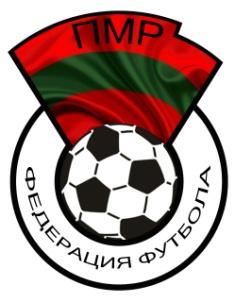 Согласовано:Исполком РОО «Федерация футбола Приднестровья»Расписание игр составил:ответственный за подготовку и проведение Чемпионата ПМР по футболу 2019 г. среди ветерановПарнас В.А.1 тур – 20.04.2019 (Бендеры): Днестр – пропускает10.00 Сокол – Тирас, Слободзея – Бендеры11.00 Григориополь – Дубоссары, Тирас – Слободзея12.00 Григориополь – Бендеры, Сокол – Дубоссары2 тур – 11.05.2019 (Слободзея): Сокол – пропускает10.00 Днестр – Тирас, Слободзея – Григориополь11.00 Дубоссары – Бендеры, Тирас – Григориополь12.00 Слободзея – Дубоссары, Бендеры – Днестр3 тур – 25.05.2019 (Григориополь): Слободзея – пропускает10.00 Григориополь – Тирас, Бендеры – Сокол11.00 Дубоссары – Днестр, Тирас – Бендеры12.00 Сокол – Днестр, Григориополь – Дубоссары4 тур – 08.06.2019 (Тирасполь): Тирас – пропускает10.00 Днестр – Слободзея, Сокол – Григориополь11.00 Бендеры – Дубоссары, Днестр – Григориополь12.00 Бендеры – Сокол, Дубоссары – Слободзея5 тур – 14.09.2019 (Тирасполь): Григориополь – пропускает10.00 Слободзея – Сокол, Тирас – Дубоссары11.00 Бендеры – Днестр, Дубоссары – Днестр12.00 Бендеры – Слободзея, Тирас – Сокол6 тур – 28.09.2019 (Дубоссары): Бендеры – пропускают10.00 Дубоссары – Сокол, Днестр – Григориополь11.00 Тирас – Слободзея, Дубоссары – Тирас12.00 Слободея – Днестр, Григориополь – Сокол7 тур – 12.10.2019 (Тирасполь): Дубоссары – пропускают10.00 Днестр – Сокол, Тирас – Бендеры11.00 Григориополь – Слободзея, Днестр – Тирас12.00 Сокол – Слободзея, Григориополь – Бендеры